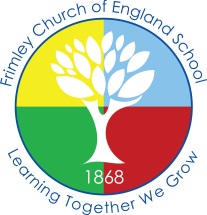 Child’s Name:Child’s Name:Child’s Name:For our ParentsFor our ParentsFor our ParentsI understand that my child will sign up to the Frimley Rules for Responsible Internet Use and will be taught the Frimley Online Safety rules. We have discussed and my child agrees to follow the Online Safety rules and to support the safe and responsible use of ICT at Frimley Junior School.As the parent/legal guardian of the above pupil, I have read and understood the school Online Safety rules and grant permission for my daughter/ son to have access to use the Internet and all other ICT facilities at school. I accept that ultimately the school cannot be held responsible for the nature and content of materials accessed through the Internet and mobile technologies but I understand that the school will take every reasonable precaution to keep pupils safe and to prevent pupils from accessing inappropriate materials.  (These steps include using an educationally filtered service, restricted access email, employing appropriate teaching practice and teaching Online Safety skills to pupils.)I understand that the school can check my child’s school computer files, the Internet sites they visit and that if they have concerns about their safety online or online behaviour, a full investigation will be conducted and I will be informed.I understand that the school is not liable for any damages arising from my child’s use of the Internet facilities.I will support the school by promoting safe use of the Internet and digital technology at home and will inform the school if I have any concerns over my child’s safety online.Further information for parents regarding Online Safety can be found on our website – Learning – Online SafetyI understand that my child will sign up to the Frimley Rules for Responsible Internet Use and will be taught the Frimley Online Safety rules. We have discussed and my child agrees to follow the Online Safety rules and to support the safe and responsible use of ICT at Frimley Junior School.As the parent/legal guardian of the above pupil, I have read and understood the school Online Safety rules and grant permission for my daughter/ son to have access to use the Internet and all other ICT facilities at school. I accept that ultimately the school cannot be held responsible for the nature and content of materials accessed through the Internet and mobile technologies but I understand that the school will take every reasonable precaution to keep pupils safe and to prevent pupils from accessing inappropriate materials.  (These steps include using an educationally filtered service, restricted access email, employing appropriate teaching practice and teaching Online Safety skills to pupils.)I understand that the school can check my child’s school computer files, the Internet sites they visit and that if they have concerns about their safety online or online behaviour, a full investigation will be conducted and I will be informed.I understand that the school is not liable for any damages arising from my child’s use of the Internet facilities.I will support the school by promoting safe use of the Internet and digital technology at home and will inform the school if I have any concerns over my child’s safety online.Further information for parents regarding Online Safety can be found on our website – Learning – Online SafetyI understand that my child will sign up to the Frimley Rules for Responsible Internet Use and will be taught the Frimley Online Safety rules. We have discussed and my child agrees to follow the Online Safety rules and to support the safe and responsible use of ICT at Frimley Junior School.As the parent/legal guardian of the above pupil, I have read and understood the school Online Safety rules and grant permission for my daughter/ son to have access to use the Internet and all other ICT facilities at school. I accept that ultimately the school cannot be held responsible for the nature and content of materials accessed through the Internet and mobile technologies but I understand that the school will take every reasonable precaution to keep pupils safe and to prevent pupils from accessing inappropriate materials.  (These steps include using an educationally filtered service, restricted access email, employing appropriate teaching practice and teaching Online Safety skills to pupils.)I understand that the school can check my child’s school computer files, the Internet sites they visit and that if they have concerns about their safety online or online behaviour, a full investigation will be conducted and I will be informed.I understand that the school is not liable for any damages arising from my child’s use of the Internet facilities.I will support the school by promoting safe use of the Internet and digital technology at home and will inform the school if I have any concerns over my child’s safety online.Further information for parents regarding Online Safety can be found on our website – Learning – Online SafetySigned:Date:Relationship to child:For our pupilsFor our pupilsFor our pupilsFrimley Rules for Responsible Internet UseFrimley Rules for Responsible Internet UseFrimley Rules for Responsible Internet UseThe school has computers with internet access to help your learning.  These rules will help you use the internet safely.I will follow the SMART rules (Safe, don’t Meet, Accepting, Reliable, Tell).I will ask permission from an adult before using the internet.I will only use safe, child friendly search engines, e.g. www.kidrex.org.I will only use websites which have been approved by an adult.I will never give out my name, address, telephone number or other personal details to anyone over the internet.I will only use my own log-in and I will not share this with others.I will only send messages to people I know and all of the messages I send will be polite and responsible.I will show tolerance and mutual respect to all, when online.I won’t tolerate any form of cyber bullying or inappropriate behaviour and will tell an adult.I won’t look at other people’s files.I will keep my password safe.I will only go on games/websites that are appropriate for my age.I will tell an adult if I open a web page which makes me feel uncomfortable, or I think I should not have found.I will tell an adult if someone is using a website I don’t like.I will respect equipment and always be sensible.I won’t bring in USB or any other form of data storage from outside school.I won’t bring my mobile phone in to class.I won’t click on pop-ups and adverts, or open attachments and documents, as they may infect the computers with viruses.I know that the school may check my computers files and will know the internet sites I visit. I will show responsible use of technology outside school.I understand that I may not be allowed to use the internet in school if I break these rules.The school has computers with internet access to help your learning.  These rules will help you use the internet safely.I will follow the SMART rules (Safe, don’t Meet, Accepting, Reliable, Tell).I will ask permission from an adult before using the internet.I will only use safe, child friendly search engines, e.g. www.kidrex.org.I will only use websites which have been approved by an adult.I will never give out my name, address, telephone number or other personal details to anyone over the internet.I will only use my own log-in and I will not share this with others.I will only send messages to people I know and all of the messages I send will be polite and responsible.I will show tolerance and mutual respect to all, when online.I won’t tolerate any form of cyber bullying or inappropriate behaviour and will tell an adult.I won’t look at other people’s files.I will keep my password safe.I will only go on games/websites that are appropriate for my age.I will tell an adult if I open a web page which makes me feel uncomfortable, or I think I should not have found.I will tell an adult if someone is using a website I don’t like.I will respect equipment and always be sensible.I won’t bring in USB or any other form of data storage from outside school.I won’t bring my mobile phone in to class.I won’t click on pop-ups and adverts, or open attachments and documents, as they may infect the computers with viruses.I know that the school may check my computers files and will know the internet sites I visit. I will show responsible use of technology outside school.I understand that I may not be allowed to use the internet in school if I break these rules.The school has computers with internet access to help your learning.  These rules will help you use the internet safely.I will follow the SMART rules (Safe, don’t Meet, Accepting, Reliable, Tell).I will ask permission from an adult before using the internet.I will only use safe, child friendly search engines, e.g. www.kidrex.org.I will only use websites which have been approved by an adult.I will never give out my name, address, telephone number or other personal details to anyone over the internet.I will only use my own log-in and I will not share this with others.I will only send messages to people I know and all of the messages I send will be polite and responsible.I will show tolerance and mutual respect to all, when online.I won’t tolerate any form of cyber bullying or inappropriate behaviour and will tell an adult.I won’t look at other people’s files.I will keep my password safe.I will only go on games/websites that are appropriate for my age.I will tell an adult if I open a web page which makes me feel uncomfortable, or I think I should not have found.I will tell an adult if someone is using a website I don’t like.I will respect equipment and always be sensible.I won’t bring in USB or any other form of data storage from outside school.I won’t bring my mobile phone in to class.I won’t click on pop-ups and adverts, or open attachments and documents, as they may infect the computers with viruses.I know that the school may check my computers files and will know the internet sites I visit. I will show responsible use of technology outside school.I understand that I may not be allowed to use the internet in school if I break these rules.Signed:Date:Name in block capitals: